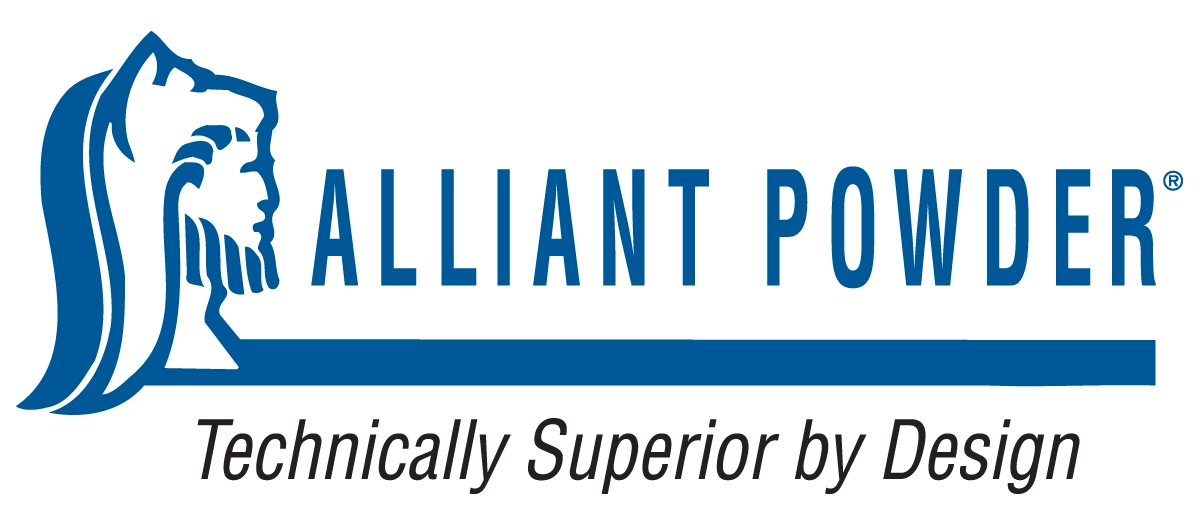 FOR IMMEDIATE RELEASE 		 		 Alliant Powder’s 410 Propellant is Specifically Designed for Shooting Sport’s Smallest Sub-GaugeRADFORD, Virginia – November 25, 2020 – Alliant Powder, a leading manufacturer of smokeless powder, released a new propellant that is the only flake powder specifically designed for the demanding needs of .410 bore skeet and field loads. Shipments of improved 410 are being delivered to dealers.The new 410 powder’s efficient formulation delivers low charge weights and optimum loading characteristics. The flake granulation yields excellent charging characteristics while minimizing annoying bar leakage. It all comes together for superior patterns and consistent performance—shot after shot, lot after lot.Features Clean burningExcellent charging flowOptimum loading characteristicsSuperior performanceExcellent lot-to-lot consistencyMade in the USAPart No. / Description / MSRP150666 / 410 powder, 1-pound canister / $26.99150667 / 410 powder, 4-pound canister / $94.99150668 / 410 powder, 8-pound canister / $174.99For more Alliant Powder information and load data, visit www.alliantpowder.comPress Release Contact: JJ ReichSenior Communications Manager - AmmunitionE-mail: VistaPressroom@VistaOutdoor.comAbout Alliant PowderFor more than 125 years Alliant Powder has produced America's best and most popular smokeless powders. For more information and load data, visit www.alliantpowder.com. Alliant Powder is part of Vista Outdoor Inc., an outdoor sports and recreation corporation. For news and information on Vista Outdoor Inc., visit www.vistaoutdoor.com. 